AULA PRÁTICA 2 HÉLICES EM PROTEÍNASOrientações:Nos exercícios desta aula vocês utilizarão modelos atômicos de aminoácidos para estudar estruturas de hélices em proteínas. As perguntas devem ser respondidas neste mesmo documento. Cada grupo receberá uma caixa com peças suficientes (i.e., C=O; NH; H; cadeia lateral) para montar 40 resíduos de aminoácidos. Ao final da aula enviem um arquivo .pdf com as respostas via e-mail para: rvcguido@usp.brNomeie o arquivo com as respostas da seguinte maneira: BME2023_P2_GX.docx (substituta o “X” pelo no. do grupo, ou seja, 1, 2, 3, ...)α-hélice é uma estrutura secundária cuja conformação em espiral posiciona o grupo C=O do resíduo n da cadeia polipeptídica em geometria favorável para receber ligação de hidrogênio do grupo NH do resíduo localizado quatro posições a frente (n + 4) na cadeia polipeptídica (Figura 1).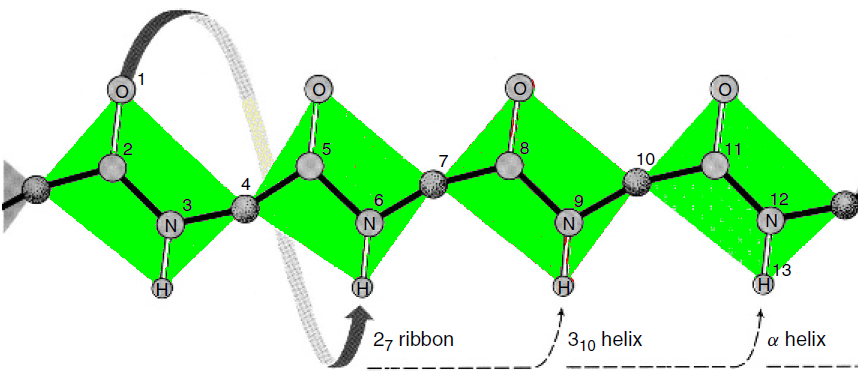 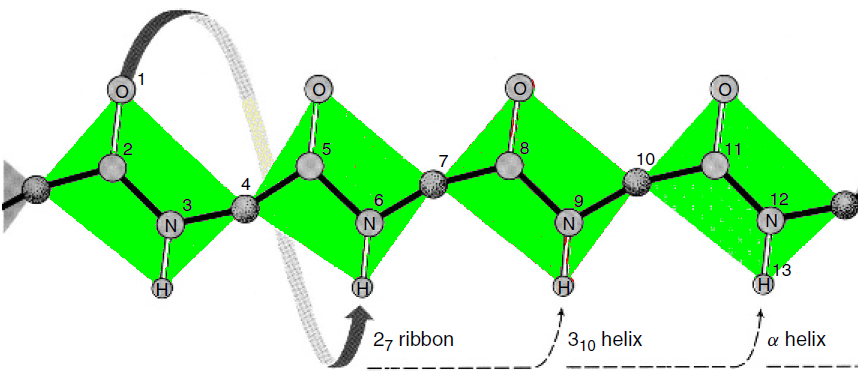 Figura 1. Padrão de ligação de hidrogênio em α-hélice.Exercício 1Utilizar os modelos atômicos de aminoácidos para montar uma α-hélice com 12 resíduos de acordo com a estrutura primária (Figura 2). 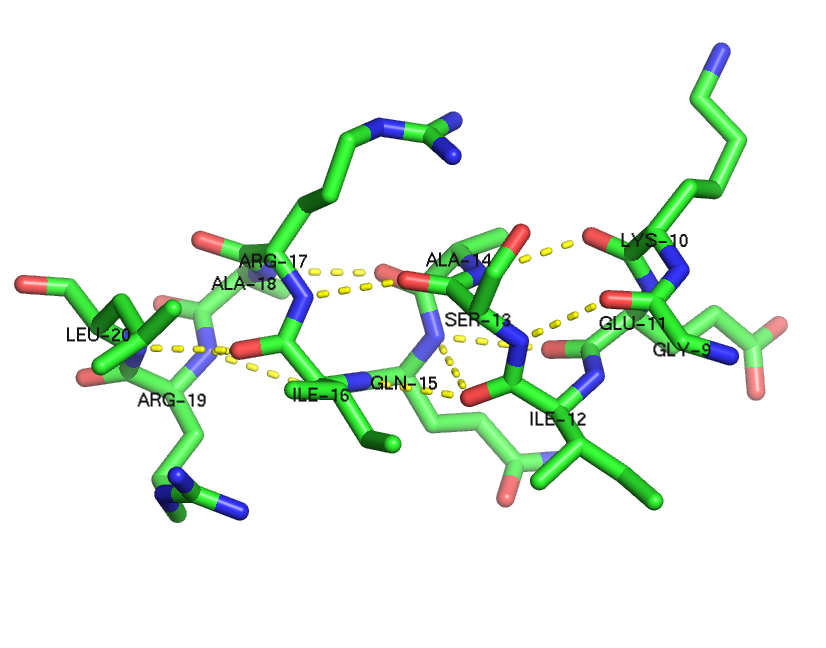 Estrutura Primária:9-GKEISAQIRARL-20Figura 2. Exemplo de α-hélice.Hélice 310 é uma estrutura secundária cuja conformação em espiral posiciona o grupo C=O do resíduo n da cadeia polipeptídica em geometria favorável para receber ligação de hidrogênio do grupo NH do resíduo localizado três posições a frente (n + 3) na cadeia polipeptídica (Figura 3).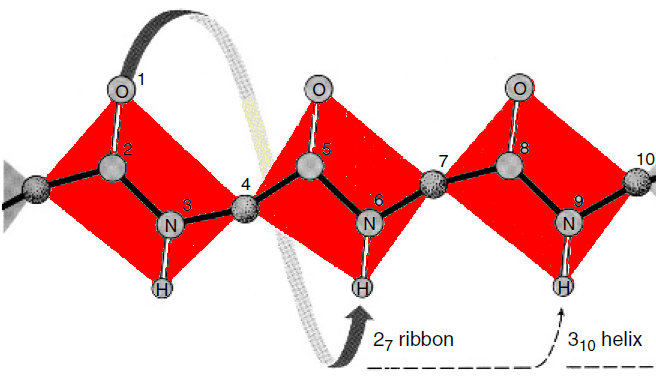 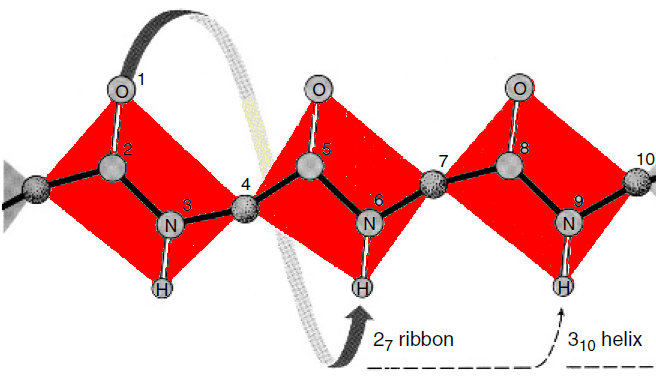 Figura 3. Padrão de ligação de hidrogênio em hélice 310.Exercício 2Utilizar os modelos atômicos de aminoácidos para montar uma hélice 310 com 10 resíduos de acordo com a estrutura primária (Figura 4)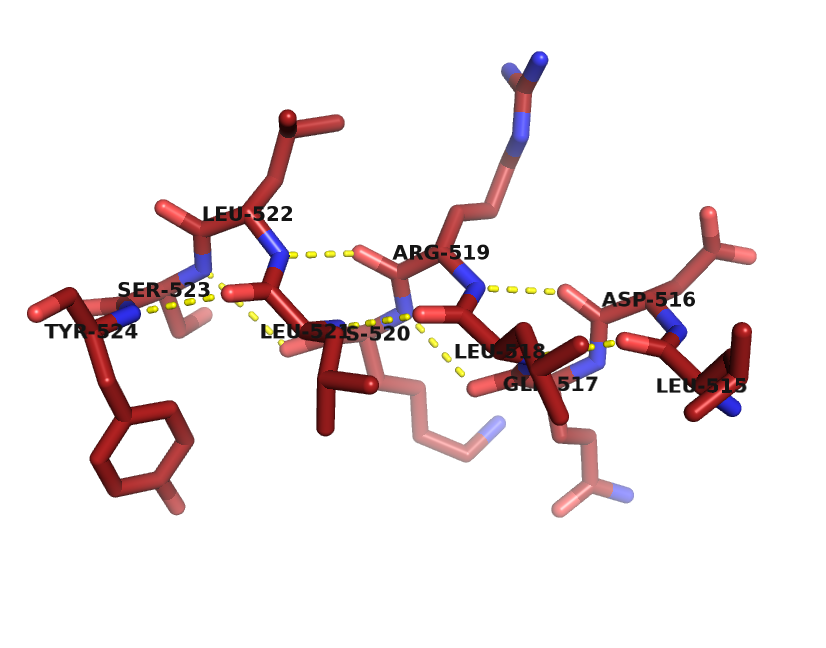 Estrutura Primária:515-LDQLRKLLSY-524Figura 4. Exemplo de hélice 310.π-hélice é uma estrutura secundária cuja conformação em espiral posiciona o grupo C=O do resíduo n da cadeia polipeptídica em geometria favorável para receber ligação de hidrogênio do grupo NH do resíduo localizado cinco posições a frente (n + 5) na cadeia polipeptídica (Figura 5).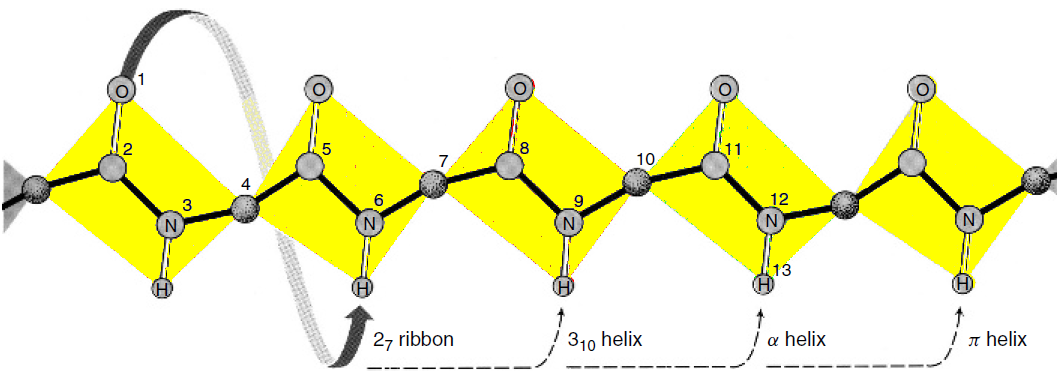 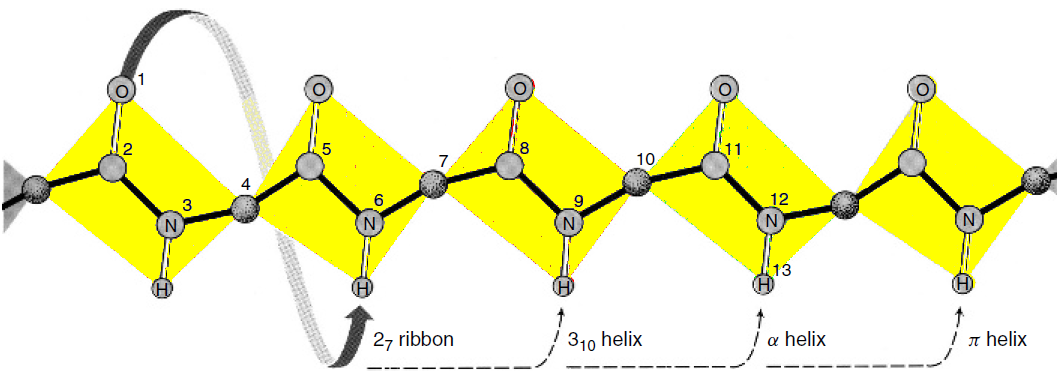 Figura 5. Padrão de ligação de hidrogênio em π-hélice.Exercício 3Utilizar os modelos atômicos de aminoácidos para montar uma π-hélice com 11 resíduos de acordo com a estrutura primária (Figura 6)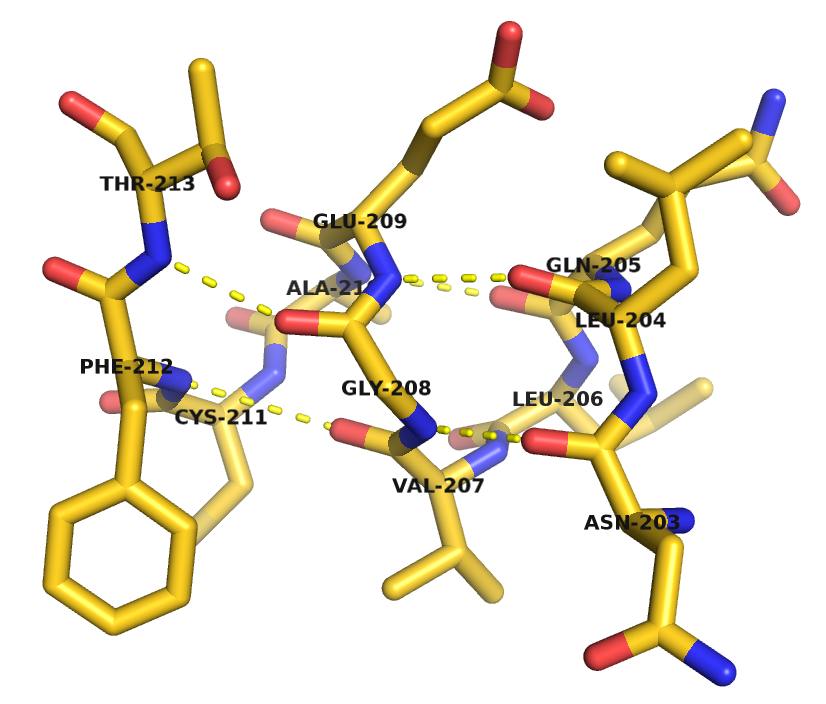 Estrutura Primária:203-NLQLVGEACFT-213Figura 6. Exemplo de π-hélice.Exercício 4Compare os três tipos de hélices conforme o exemploEXEMPLOα-HÉLICE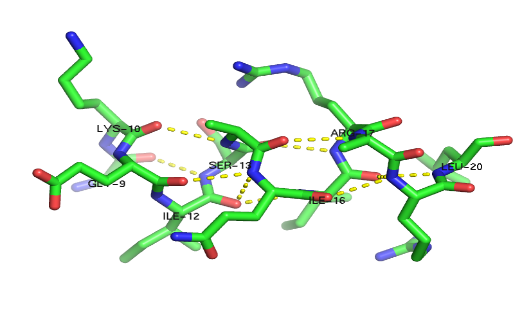 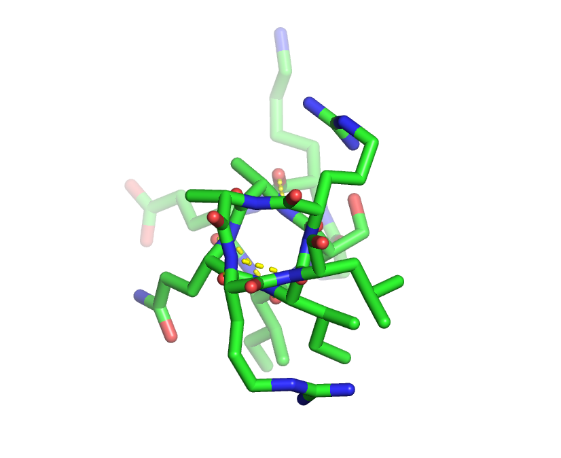 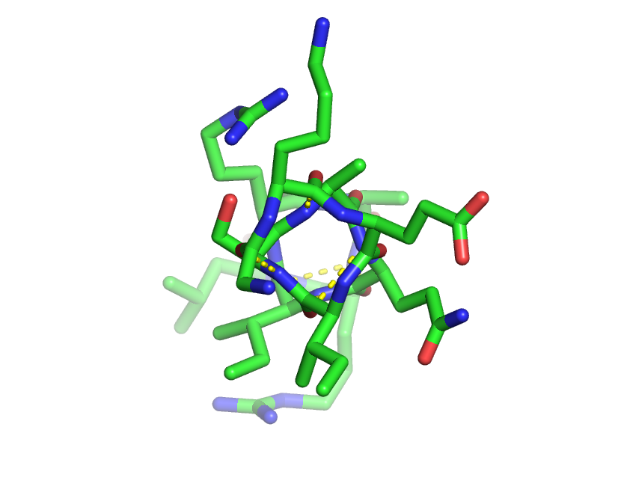 EXEMPLOHÉLICE 310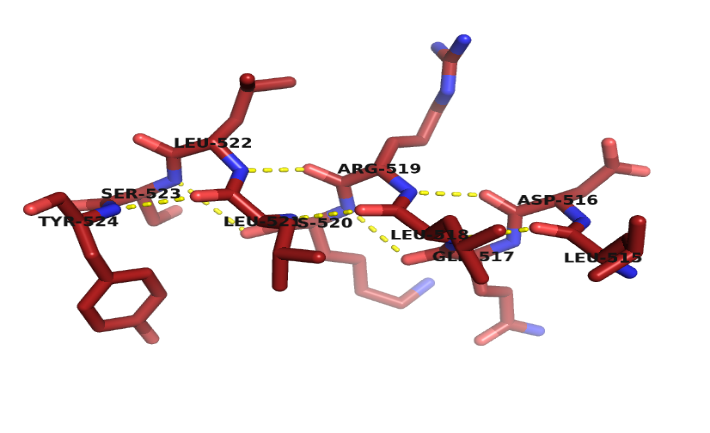 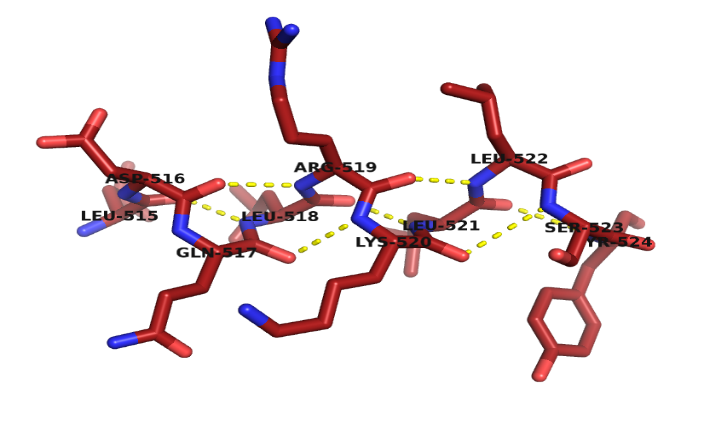 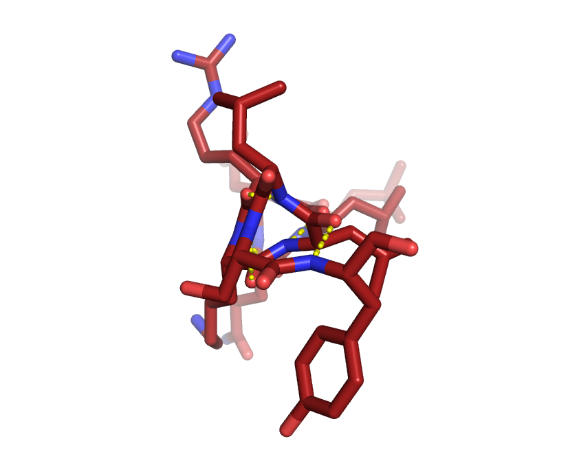 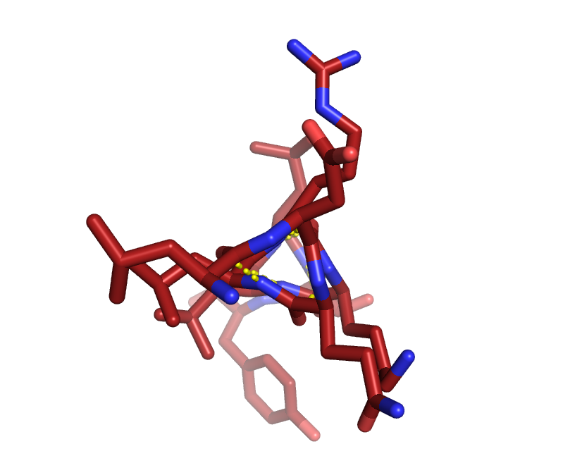 EXEMPLOπ-HÉLICE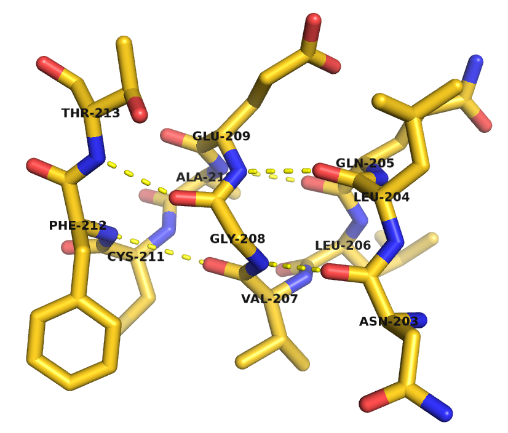 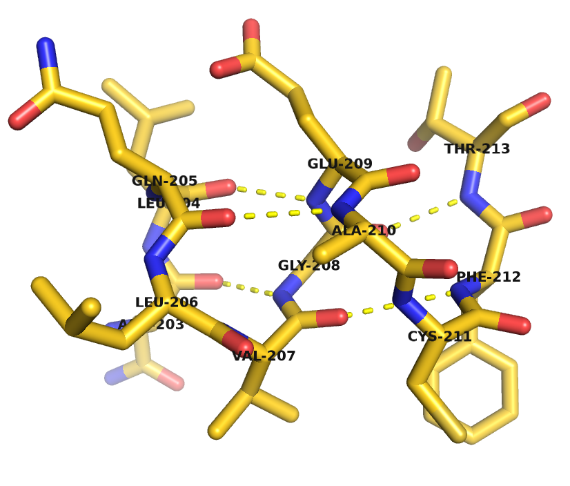 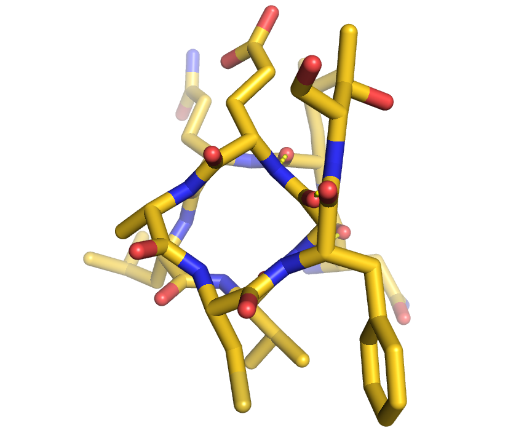 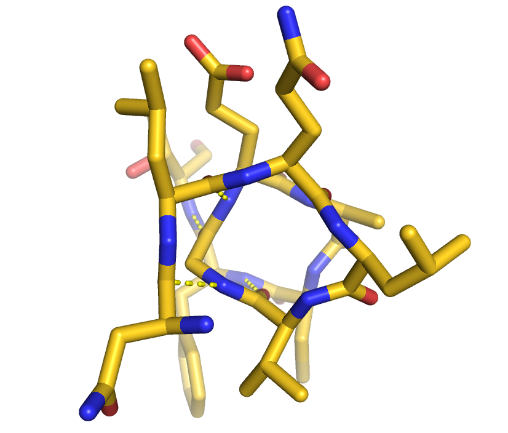 EXEMPLOEXERCÍCIO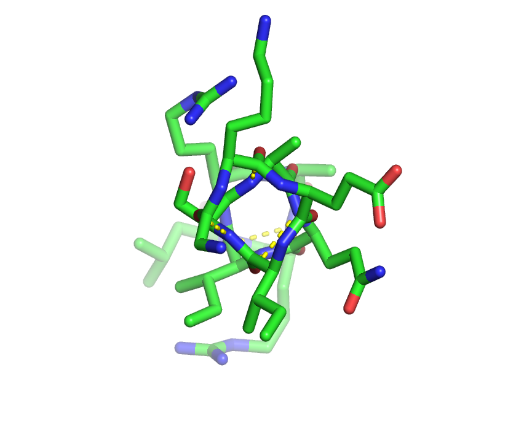 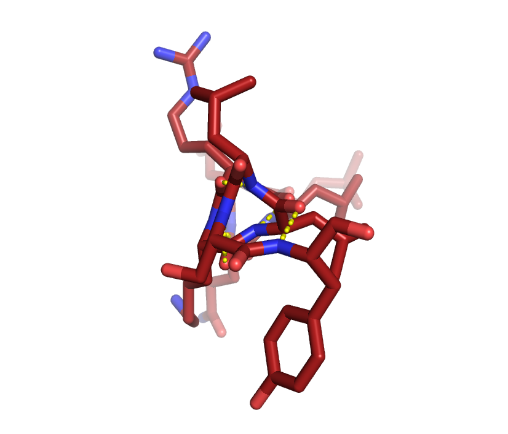 